Maths – Extend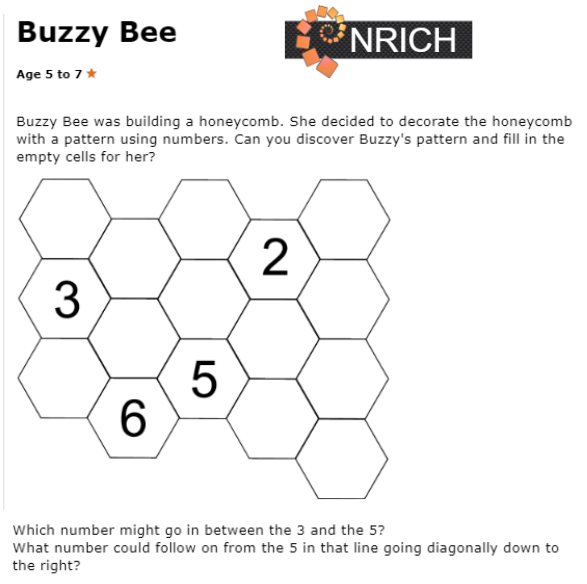 ANSWERS – Cover up!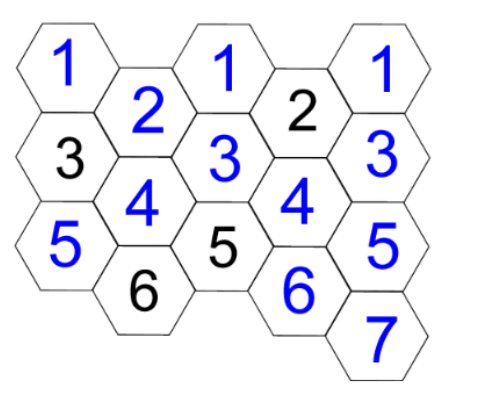 